КАРАР                                                 №   __                                            РЕШЕНИЕ«____» ________ 2020й.                                                               «____» ________ 2020г.ПроектО внесении изменений в Регламент Совета  сельского поселения           Биляловский сельсовет муниципального района Баймакский район Республики БашкортостанРуководствуясь Федеральным законом от 6 октября 2003 года № 131-ФЗ «Об общих принципах организации местного самоуправления в Российской Федерации», Законом Республики Башкортостан «О старостах сельских населенных пунктов в Республике Башкортостан»,  Уставом сельского поселения  Биляловский сельсовет муниципального района Баймакский район Республики Башкортостан, в целях обеспечения участия населения муниципального образования в осуществлении местного самоуправления Совет  сельского поселения  Биляловский сельсовет муниципального района Баймакский район Республики Башкортостанрешил :1. Внести в Регламент Совета  сельского поселения   Биляловский сельсовет муниципального района Баймакский район Республики Башкортостан, утвержденный решением Совета сельского поселения Биляловский сельсовет муниципального района Баймакский район Республики Башкортостан ,изменения согласно приложению к настоящему Решению.2. Опубликовать настоящее Решение на информационном стенде Администрации сельского поселения Биляловский сельсовет  муниципального района Баймакский район Республики Башкортостан по адресу: Республика Башкортостан, с. Билялово, ул. З.Биишевой, д. 19, а также в информационно-телекоммуникационной сети «Интернет» на официальном сайте сельского поселения Биляловский сельсовет муниципального района Баймакский район Республики Башкортостан http://bilyal.ru/. 3. Настоящее Решение вступает в силу после его официального опубликования.         Глава администрациисельского поселенияБиляловский сельсоветМР Баймакский район РБ                              И.Ш.Саптаров.                                  Приложениек решению Совета  сельского поселения  Биляловский сельсовет муниципального района Баймакский район Республики Башкортостанот «____» _________ г. № ____Изменения, вносимые в Регламент Совета  сельского поселения  Биляловский сельсовет муниципального района Баймакский район Республики Башкортостан1. глава 4 «Порядок проведения заседаний Совета» дополнить новым статью  28 следующего содержания: «На заседание Совета вправе принимать участие старосты с.Билялово, д.Семеново, д.Кугидель, д.Уметбаево с правом совещательного голоса.»2. глава 6 «Порядок проведения заседаний постоянных комиссий Совета» дополнить новым статья 48 следующего содержания: «В работе комиссий вправе принимать участие старосты с.Билялово, д.Семеново, д.Кугидель, д.Уметбаево с правом совещательного голоса.».БАШКОРТОСТАН  РЕСПУБЛИКАҺЫ БАЙМАҠ РАЙОНЫМУНИЦИПАЛЬ РАЙОНЫНЫҢБИЛАЛ АУЫЛСОВЕТЫ  АУЫЛ  БИЛӘМӘҺЕ ХАКИМИӘТЕ453666, Билал ауылы,                                              З.Биишева урамы,19                                                                Тел. 8(34751)4-85-30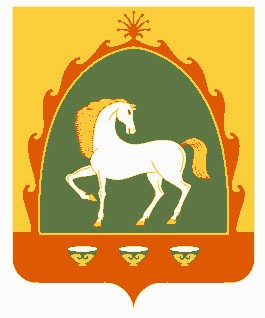 РЕСПУБЛИКА  БАШКОРТОСТАН АДМИНИСТРАЦИЯ СЕЛЬСКОГОПОСЕЛЕНИЯ БИЛЯЛОВСКИЙ СЕЛЬСОВЕТМУНИЦИПАЛЬНОГО РАЙОНАБАЙМАКСКИЙ РАЙОН453666, с.Билялово,  ул.З.Биишевой,19Тел. 8(34751)4-85-30